Первенство городского округа Тольятти по футболу среди юношей 2013 г.р. 07.06-30.08.2022г.             г.о. Тольятти, стадион «Торпедо», поле №5                Список участников и Календарь игр1. Академия им. Ю.Коноплёва-Т  тренер Русин С.П.2. Академия им. Ю.Коноплёва-С  тренер Русин С.П.3. ДФЦ СШОР-12 «Лада»-девочки  тренер Небытова Е.В.4. ЦПФ Лада  тренер Минеев А.С.5. ДФЦ СШОР-12 «Лада»  тренер Маркелов А.А.6. Искра-1  тренеры Куковякин В.Л, Буданов Ю.В. 7. Искра-2  тренеры Куковякин В.Л., Буданов Ю.В.8. СШОР №12 «Лада»-2014  тренер Тышкевич А.О.9. ФК «Ягодное»  тренер Власенко О.А.                              Лучшие бомбардиры:1. Платонов З. – (ФК Ягодное) – 10 мячей2. Бем А. – (Академия-С) – 8 мячей   Адамович В. (Искра-1) – 8 мячей3. Ерасова М. – (ДФЦ девочки) – 7 мячей    Ивашов М. – (Искра-1) – 6 мячей    Рогожин К. (Академия-Т) – 6 мячей4. Дрелин Д. – (ЦПФ Лада) – 5 мячей    Живодёров Н.- (ЦПФ Лада) – 5 мячей    Вакулин А. – (Искра-1) – 5 мячей    Камалов А. (Академия-Т) – 5 мячей    Винников В. (ФК Ягодное) – 5 мячей                                          Таблица группы 2013 г.р.                 г. Тольятти, стадион «Торпедо», 03 июня – 26 августа 2022г.                                                       итоги 5 тура    * Ягодное стоит выше Академии-С, т.к. выиграли личную встречу, 4:3                                           Внимание участников!      Изменение во времени!   6 тур, с 9 августа,  начинаем в 11.00Формат: 4+1, (5х5), 2х20 минут, мяч №4, ворота 3х2, упрощенные правила мини-футбола,  аут-ногой, мяч на линии; стенка 5 метров, пенальти-6 метров, обратные замены «есть». Формат: 4+1, (5х5), 2х20 минут, мяч №4, ворота 3х2, упрощенные правила мини-футбола,  аут-ногой, мяч на линии; стенка 5 метров, пенальти-6 метров, обратные замены «есть». Формат: 4+1, (5х5), 2х20 минут, мяч №4, ворота 3х2, упрощенные правила мини-футбола,  аут-ногой, мяч на линии; стенка 5 метров, пенальти-6 метров, обратные замены «есть». Формат: 4+1, (5х5), 2х20 минут, мяч №4, ворота 3х2, упрощенные правила мини-футбола,  аут-ногой, мяч на линии; стенка 5 метров, пенальти-6 метров, обратные замены «есть». Формат: 4+1, (5х5), 2х20 минут, мяч №4, ворота 3х2, упрощенные правила мини-футбола,  аут-ногой, мяч на линии; стенка 5 метров, пенальти-6 метров, обратные замены «есть». Формат: 4+1, (5х5), 2х20 минут, мяч №4, ворота 3х2, упрощенные правила мини-футбола,  аут-ногой, мяч на линии; стенка 5 метров, пенальти-6 метров, обратные замены «есть». Формат: 4+1, (5х5), 2х20 минут, мяч №4, ворота 3х2, упрощенные правила мини-футбола,  аут-ногой, мяч на линии; стенка 5 метров, пенальти-6 метров, обратные замены «есть». Формат: 4+1, (5х5), 2х20 минут, мяч №4, ворота 3х2, упрощенные правила мини-футбола,  аут-ногой, мяч на линии; стенка 5 метров, пенальти-6 метров, обратные замены «есть». Формат: 4+1, (5х5), 2х20 минут, мяч №4, ворота 3х2, упрощенные правила мини-футбола,  аут-ногой, мяч на линии; стенка 5 метров, пенальти-6 метров, обратные замены «есть». Формат: 4+1, (5х5), 2х20 минут, мяч №4, ворота 3х2, упрощенные правила мини-футбола,  аут-ногой, мяч на линии; стенка 5 метров, пенальти-6 метров, обратные замены «есть». 	                         1 тур,  07 июня, вторник (пропускает - Академия-Т)	                         1 тур,  07 июня, вторник (пропускает - Академия-Т)	                         1 тур,  07 июня, вторник (пропускает - Академия-Т)	                         1 тур,  07 июня, вторник (пропускает - Академия-Т)	                         1 тур,  07 июня, вторник (пропускает - Академия-Т)	                         1 тур,  07 июня, вторник (пропускает - Академия-Т)	                         1 тур,  07 июня, вторник (пропускает - Академия-Т)	                         1 тур,  07 июня, вторник (пропускает - Академия-Т)	                         1 тур,  07 июня, вторник (пропускает - Академия-Т)	                         1 тур,  07 июня, вторник (пропускает - Академия-Т)Поле времякомандырезультатПоле времякомандыкомандырезультат№112.00Лада-2014-ДФЦ-девочки0-6№312.00Искра-2 - ЦПФ ЛадаИскра-2 - ЦПФ Лада2-10№212.00ФК Ягодное-Академия-С4-3№412.00  Искра-1 - ДФЦ СШОР-12 «Лада»  Искра-1 - ДФЦ СШОР-12 «Лада»1-1              2 тур, 14 июня, вторник (пропускает - Лада-2014)              2 тур, 14 июня, вторник (пропускает - Лада-2014)              2 тур, 14 июня, вторник (пропускает - Лада-2014)              2 тур, 14 июня, вторник (пропускает - Лада-2014)              2 тур, 14 июня, вторник (пропускает - Лада-2014)              2 тур, 14 июня, вторник (пропускает - Лада-2014)              2 тур, 14 июня, вторник (пропускает - Лада-2014)              2 тур, 14 июня, вторник (пропускает - Лада-2014)              2 тур, 14 июня, вторник (пропускает - Лада-2014)              2 тур, 14 июня, вторник (пропускает - Лада-2014)№времякомандырезультат№времякомандыкомандырезультат№512.00Академия-Т–ФК Ягодное4-1№712.00Искра-2 – Академия-СИскра-2 – Академия-С2-9№612.00ДФЦ СШОР-12 «Лада» -ЦПФ Лада2-4№812.00Искра-1 – ДФЦ-девочкиИскра-1 – ДФЦ-девочки6-2	     3 тур, 21 июня, вторник (пропускает - ДФЦ-девочки)	     3 тур, 21 июня, вторник (пропускает - ДФЦ-девочки)	     3 тур, 21 июня, вторник (пропускает - ДФЦ-девочки)	     3 тур, 21 июня, вторник (пропускает - ДФЦ-девочки)	     3 тур, 21 июня, вторник (пропускает - ДФЦ-девочки)	     3 тур, 21 июня, вторник (пропускает - ДФЦ-девочки)	     3 тур, 21 июня, вторник (пропускает - ДФЦ-девочки)	     3 тур, 21 июня, вторник (пропускает - ДФЦ-девочки)	     3 тур, 21 июня, вторник (пропускает - ДФЦ-девочки)	     3 тур, 21 июня, вторник (пропускает - ДФЦ-девочки)№времякомандырезультат№времякомандыкомандырезультат№912.00Академия-Т–Академия-С3-2№1112.00ФК Ягодное - ЦПФ ЛадаФК Ягодное - ЦПФ Лада2-5№1012.00Искра-2 – Искра-12-11№1212.00Лада-2014 -  ДФЦ СШОР-12 «Лада»Лада-2014 -  ДФЦ СШОР-12 «Лада»1-7                 4 тур, 28 июня, вторник (пропускает - Искра-1)                 4 тур, 28 июня, вторник (пропускает - Искра-1)                 4 тур, 28 июня, вторник (пропускает - Искра-1)                 4 тур, 28 июня, вторник (пропускает - Искра-1)                 4 тур, 28 июня, вторник (пропускает - Искра-1)                 4 тур, 28 июня, вторник (пропускает - Искра-1)                 4 тур, 28 июня, вторник (пропускает - Искра-1)                 4 тур, 28 июня, вторник (пропускает - Искра-1)                 4 тур, 28 июня, вторник (пропускает - Искра-1)                 4 тур, 28 июня, вторник (пропускает - Искра-1)№времякомандырезультат№времякомандырезультатрезультат№1312.00Академия-Т - Лада-20147-1№1512.00 Искра-2 – ФК Ягодное 0-70-7№1412.00ДФЦ СШОР-12 «Лада»-Академия-С1-5№1612.00ЦПФ Лада  -  ДФЦ-девочки7-47-4	                                 5 тур,  02 августа, вторник (пропускает - ЦПФ Лада)	                                 5 тур,  02 августа, вторник (пропускает - ЦПФ Лада)	                                 5 тур,  02 августа, вторник (пропускает - ЦПФ Лада)	                                 5 тур,  02 августа, вторник (пропускает - ЦПФ Лада)	                                 5 тур,  02 августа, вторник (пропускает - ЦПФ Лада)	                                 5 тур,  02 августа, вторник (пропускает - ЦПФ Лада)	                                 5 тур,  02 августа, вторник (пропускает - ЦПФ Лада)	                                 5 тур,  02 августа, вторник (пропускает - ЦПФ Лада)	                                 5 тур,  02 августа, вторник (пропускает - ЦПФ Лада)№ времякомандырезультат№времякомандырезультат№1712.00Искра-2-Академия-Т0-8№1912.00ДФЦ СШОР-12 «Лада»-ФК Ягодное0-7№1812.00Искра-1-Лада-201413-0№2012.00   ДФЦ-девочки - Академия-С0-9       6 тур, 09 августа, вторник (пропускает - ДФЦ СШОР-12 «Лада»)       6 тур, 09 августа, вторник (пропускает - ДФЦ СШОР-12 «Лада»)       6 тур, 09 августа, вторник (пропускает - ДФЦ СШОР-12 «Лада»)       6 тур, 09 августа, вторник (пропускает - ДФЦ СШОР-12 «Лада»)       6 тур, 09 августа, вторник (пропускает - ДФЦ СШОР-12 «Лада»)       6 тур, 09 августа, вторник (пропускает - ДФЦ СШОР-12 «Лада»)       6 тур, 09 августа, вторник (пропускает - ДФЦ СШОР-12 «Лада»)       6 тур, 09 августа, вторник (пропускает - ДФЦ СШОР-12 «Лада»)       6 тур, 09 августа, вторник (пропускает - ДФЦ СШОР-12 «Лада»)№времякомандырезультат№времякомандырезультат№2111.00ДФЦ-девочки - Академия-Т№2311.00Лада-2014 - Искра-2№2211.00ЦПФ Лада-Академия-С№2411.00ФК Ягодное – Искра-1                                                              7 тур, 16 августа, вторник (пропускает - Академия-С)                                                              7 тур, 16 августа, вторник (пропускает - Академия-С)                                                              7 тур, 16 августа, вторник (пропускает - Академия-С)                                                              7 тур, 16 августа, вторник (пропускает - Академия-С)                                                              7 тур, 16 августа, вторник (пропускает - Академия-С)                                                              7 тур, 16 августа, вторник (пропускает - Академия-С)                                                              7 тур, 16 августа, вторник (пропускает - Академия-С)                                                              7 тур, 16 августа, вторник (пропускает - Академия-С)                                                              7 тур, 16 августа, вторник (пропускает - Академия-С)№времякомандырезультат№времякомандырезультат№2511.00Искра-1-Академия-Т№2711.00ЦПФ Лада-Лада-2014№2611.00Искра-2-ДФЦ СШОР-12 «Лада»№2811.00ДФЦ - девочки - ФК Ягодное            8 тур, 23 августа, вторник (пропускает – ФК Ягодное)            8 тур, 23 августа, вторник (пропускает – ФК Ягодное)            8 тур, 23 августа, вторник (пропускает – ФК Ягодное)            8 тур, 23 августа, вторник (пропускает – ФК Ягодное)            8 тур, 23 августа, вторник (пропускает – ФК Ягодное)            8 тур, 23 августа, вторник (пропускает – ФК Ягодное)            8 тур, 23 августа, вторник (пропускает – ФК Ягодное)            8 тур, 23 августа, вторник (пропускает – ФК Ягодное)            8 тур, 23 августа, вторник (пропускает – ФК Ягодное)№времякомандырезультат№времякомандырезультат№2911.00ДФЦ СШОР-12 «Лада» -Академия-Т№3111.00ЦПФ Лада-Искра-1№3011.00Лада-2014-Академия-С№3211.00ДФЦ-девочки-Искра-2	                              9 тур,  30 августа, вторник (пропускает - Искра-2)	                              9 тур,  30 августа, вторник (пропускает - Искра-2)	                              9 тур,  30 августа, вторник (пропускает - Искра-2)	                              9 тур,  30 августа, вторник (пропускает - Искра-2)	                              9 тур,  30 августа, вторник (пропускает - Искра-2)	                              9 тур,  30 августа, вторник (пропускает - Искра-2)	                              9 тур,  30 августа, вторник (пропускает - Искра-2)	                              9 тур,  30 августа, вторник (пропускает - Искра-2)	                              9 тур,  30 августа, вторник (пропускает - Искра-2)№времякомандырезультатвремякомандырезультат№3311.00Академия-Т - ЦПФ Лада№3511.00ДФЦ-девочки-ДФЦ СШОР-12 «Лада»№3411.00Академия-С – Искра-1№3611.00  ФК Ягодное - Лада-2014местокомандаИВНПмячиочки1  Академия Коноплёва-Т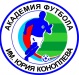 440022-4 (+18)122  ЦПФ Лада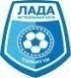 440026-10 (-16)123     Искра-1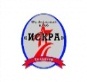 431031-5 (+26)104  ФК Ягодное*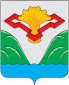 530221-12 (+9)95  Академия Коноплёва-С*530228-10 (+18)96  ДФЦ СШОР-12  Лада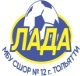 511311-18 (-7)47  ДФЦ  девочки410312-22 (-10)38  Лада-201440042-33 (-31)09  Искра-250056-45 (-39)0